Irregular Verbs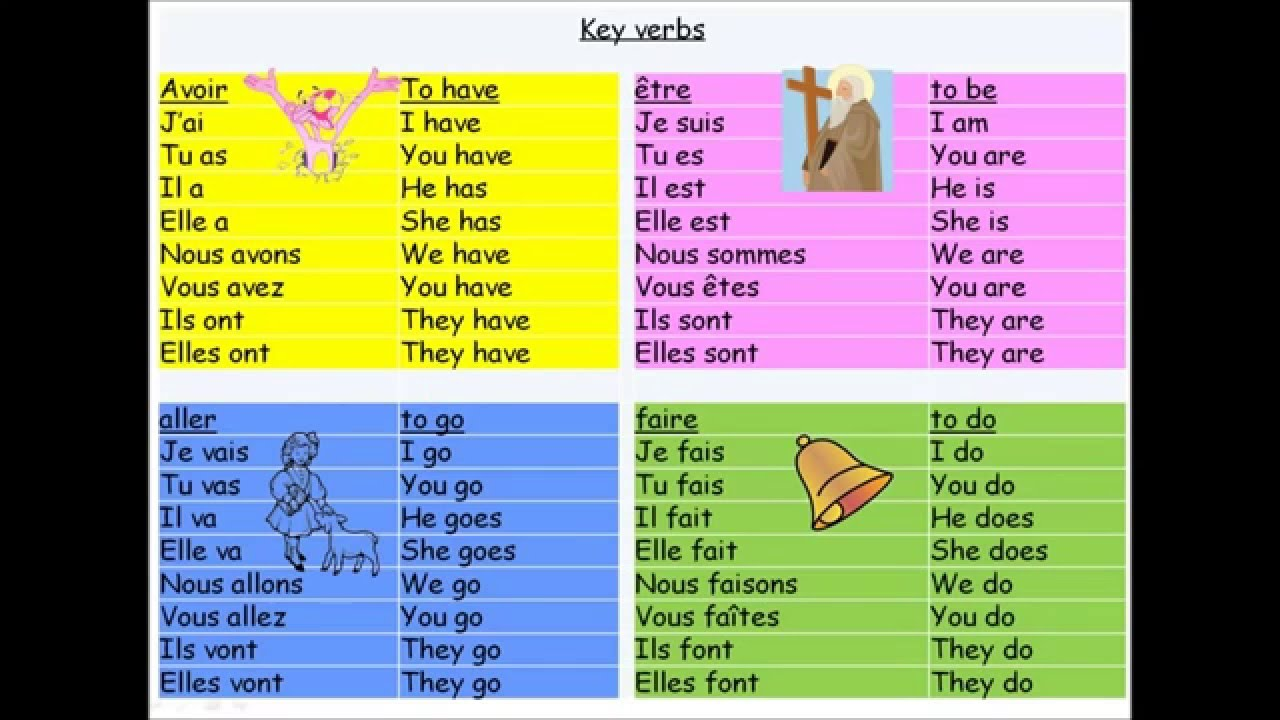 ** Faire also means « to make »